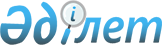 "Солтүстік Қазақстан облысы Шал ақын ауданының Сергеевка қаласына және ауылдарына бірыңғай сәулеттік келбет беруге бағытталған, көппәтерлі тұрғын үйлердің қасбеттерін, шатырларын ағымдағы немесе күрделі жөндеу жөніндегі іс-шараларды ұйымдастыру және жүргізу қағидаларын бекіту туралы" Солтүстік Қазақстан облысы Шал ақын ауданы әкімдігінің 2022 жылғы 28 желтоқсандағы № 245 қаулысына өзгерістер енгізу туралыСолтүстік Қазақстан облысы Шал ақын ауданы әкімдігінің 2023 жылғы 31 қазандағы № 199 қаулысы. Солтүстік Қазақстан облысының Әділет департаментінде 2023 жылғы 1 қарашада № 7608-15 болып тіркелді
      ҚАУЛЫ ЕТЕДІ: 
      1. "Солтүстік Қазақстан облысы Шал ақын ауданының Сергеевка қаласына және ауылдарына бірыңғай сәулеттік келбет беруге бағытталған, көппәтерлі тұрғын үйлердің қасбеттерін, шатырларын ағымдағы немесе күрделі жөндеу жөніндегі іс-шараларды ұйымдастыру және жүргізу қағидаларын бекіту туралы" Солтүстік Қазақстан облысы Шал ақын ауданы әкімдігінің 2022 жылғы 28 желтоқсандағы № 245 қаулысына (Нормативтік құқықтық актілерді мемлекеттік тіркеу тізілімінде № 31519 болып тіркелген) мынадай өзгерістер енгізілсін:
      көрсетілген қаулымен бекіттілген Солтүстік Қазақстан облысы Шал ақын ауданының Сергеевка қаласына және ауылдарына бірыңғай сәулеттік келбет беруге бағытталған, көппәтерлі тұрғын үйлердің қасбеттерін, шатырларын ағымдағы немесе күрделі жөндеу жөніндегі іс-шараларды ұйымдастыру және жүргізу қағидаларында:
      2-тармақтың 2), 3), 8) тармақшасы жаңа редакцияда жазылсын: 
       "2) кондоминиум объектісі – жеке (бөлек) меншіктегі пәтерлерден, тұрғын емес үй-жайлардан, тұрақ орындарынан, қоймалардан және жеке (бөлек) меншікте бола алмайтын және ортақ үлестік құқықтағы пәтерлердің, тұрғын емес үй-жайлардың, тұрақ орындарының, қоймалардың меншік иелеріне тиесілі ортақ мүліктен тұратын бірыңғай мүліктік кешен көппәтерлі тұрғын үйдің астындағы бірыңғай бөлінбейтін жер учаскесін және (немесе) үй жанындағы жер учаскесін қоса алғанда, меншік;
      3) кондоминиум объектісінің ортақ мүлкі-кондоминиум объектісінің бөліктері (қасбеттер, кіреберістер, вестибюльдер, холлдар, дәліздер, баспалдақ марштары мен баспалдақ алаңдары, лифттер, шатырлар, шатырлар, техникалық қабаттар, жертөлелер, жалпыүйлік Инженерлік жүйелер мен жабдықтар, абоненттік пошта жәшіктері, көппәтерлі тұрғын үйдің және (немесе) үй жанындағы жер учаскесі жеке (бөлек) меншіктегі пәтерлерден, тұрғын емес үй-жайлардан, тұрақ орындарынан, қоймалардан басқа);";
       "8)көппәтерлі тұрғын үйдің кондоминиумы (бұдан әрі – кондоминиум) – пәтерлер, тұрғын емес үй-жайлар, тұрақ орындары, қоймалар жеке (бөлек) меншікте болатын, ал жеке (бөлек) меншікте болмайтын бөліктер пәтерлердің, тұрғын емес үй-жайлардың, тұрақ орындарының, қоймалардың меншік иелеріне ортақ үлестік құқықта тиесілі болатын Қазақстан Республикасының заңнамасында белгіленген тәртіппен тіркелген меншік нысаны көппәтерлі тұрғын үйдің астындағы бірыңғай бөлінбейтін жер учаскесін және (немесе) үй жанындағы жер учаскесін қоса алғанда, меншік;".
      2. Осы қаулының орындалуын бақылау Солтүстік Қазақстан облысы Шал ақын ауданы әкімінің жетекшілік ететін орынбасарына жүктелсін. 
      3. Осы қаулы оның алғашқы ресми жарияланған күнінен кейін күнтізбелік он күн өткен соң қолданысқа енгізіледі.
					© 2012. Қазақстан Республикасы Әділет министрлігінің «Қазақстан Республикасының Заңнама және құқықтық ақпарат институты» ШЖҚ РМК
				
      Солтүстік Қазақстан облысыШал ақын ауданының әкімі

Р. Смагулов
